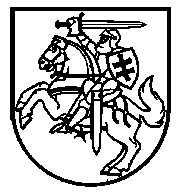 LIETUVOS RESPUBLIKOSSOCIALINĖS APSAUGOS IR DARBO MINISTRASĮSAKYMASDĖL IŠ EUROPOS SĄJUNGOS STRUKTŪRINIŲ FONDŲ LĖŠŲ SIŪLOMŲ BENDRAI FINANSUOTI VALSTYBĖS PROJEKTŲ PAGAL 2014–2020 METŲ EUROPOS SĄJUNGOS FONDŲ INVESTICIJŲ VEIKSMŲ PROGRAMOS 8 PRIORITETO „SOCIALINĖS ĮTRAUKTIES DIDINIMAS IR KOVA SU SKURDU“ ĮGYVENDINIMO PRIEMONĘ NR. 08.1.1-CPVA-V-427 „INSTITUCINĖS GLOBOS PERTVARKA: INVESTICIJOS Į INFRASTRUKTŪRĄ“ SĄRAŠO NR. 08.1.1-CPVA-V-427-03 PATVIRTINIMO  2019 m. balandžio 24 d. Nr. A1-211VilniusVadovaudamasis Projektų administravimo ir finansavimo taisyklių, patvirtintų Lietuvos Respublikos finansų ministro 2014 m. spalio 8 d. įsakymu Nr. 1K-316 „Dėl Projektų administravimo ir finansavimo taisyklių patvirtinimo“, 32 punktu, 2014–2020 metų Europos Sąjungos fondų investicijų veiksmų programos 8 prioriteto „Socialinės įtraukties didinimas ir kova su skurdu“ įgyvendinimo priemonės Nr. 08.1.1-CPVA-V-427 „Institucinės globos pertvarka: investicijos į infrastruktūrą“ projektų finansavimo sąlygų aprašo Nr. 1, patvirtinto Lietuvos Respublikos socialinės apsaugos ir darbo ministro 2018 m. rugpjūčio 31 d. įsakymu Nr. A1-457 „Dėl 2014–2020 metų Europos Sąjungos fondų investicijų veiksmų programos 8 prioriteto „Socialinės įtraukties didinimas ir kova su skurdu“ įgyvendinimo priemonės Nr. 08.1.1-CPVA-V-427 „Institucinės globos pertvarka: investicijos į infrastruktūrą“ projektų finansavimo sąlygų aprašo Nr. 1 patvirtinimo“, 10 punktu bei atsižvelgdamas į 2014–2020 metų Europos Sąjungos fondų investicijų veiksmų programos 8 prioriteto „Socialinės įtraukties didinimas ir kova su skurdu“ įgyvendinimo priemonės Nr. 08.1.1-CPVA-V-427 „Institucinės globos pertvarka: investicijos į infrastruktūrą“ valstybės projektų atrankos komisijos 2019 m. balandžio 9 d. posėdžio protokolu Nr. D5-191 ir 2019 m. balandžio 11 d. posėdžio protokolu Nr. D5-192 pateiktus siūlymus: 1. T v i r t i n u Iš Europos Sąjungos struktūrinių fondų lėšų siūlomų bendrai finansuoti valstybės projektų pagal 2014−2020 metų Europos Sąjungos fondų investicijų veiksmų programos 8 prioriteto „Socialinės įtraukties didinimas ir kova su skurdu“ įgyvendinimo priemonę Nr. 08.1.1-CPVA-V-427 „Institucinės globos pertvarka: investicijos į infrastruktūrą“ sąrašą            Nr. 08.1.1-CPVA-V-427-03 (pridedama).2. P a v e d u šio įsakymo vykdymo kontrolę viceministrui pagal veiklos sritį.Socialinės apsaugos ir darbo ministrasLinas Kukuraitis